План логопедичного теоретично – практичного   семінару для педагогів дошкільного навчального закладу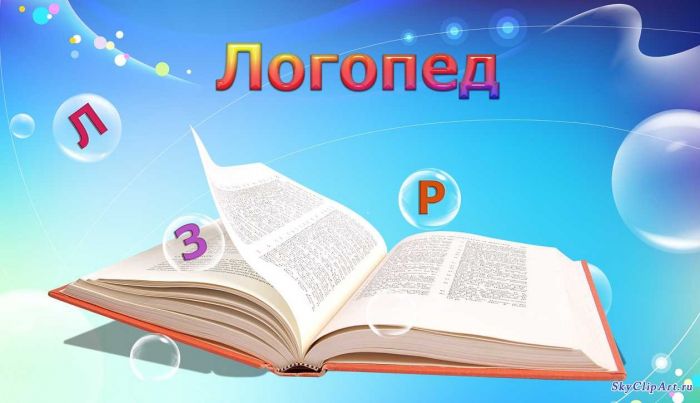 Тема:«СОЦІАЛІЗАЦІЯ ТА МОВЛЕННЄВА КОМУНІКАЦІЯ ДИТИНИ В ПРОЦЕСІ ІГРОВОЇ ДІЯЛЬНОСТІ»Мета теоретико-практичного семінару:надання вихователям дошкільного навчального  закладу консультативної допомоги з проблем профілактики мовленнєвих порушень у дітей дошкільного віку;поширення інформаційного простору з проблемних питань  мовленнєвого  розвитку серед педагогів дошкільного навчального закладу; розробка рекомендацій щодо соціалізації та мовленнєвої комунікації  дітей дошкільного віку. № з\пЗМІСТ РОБОТИТЕРМІНВІДПОВІДАЛЬНІ1.Робота у малих групах «Мовленнєва діяльність та її вплив на всебічний розвиток особистості».ВЕРЕСЕНЬ2014вчитель-логопед Домаранська О.В.2.Бліц - інформація. «Нормативні показники мовленнєвого розвитку дитини».ВЕРЕСЕНЬ2014вчитель-логопед Голик Н.М.вихователі спецгруп3.Опитування вихователів«Профілактика мовленнєвих порушень у дітей дошкільного віку» ГРУДЕНЬ 2014вчитель-логопед Голик Н.М.4.Практичний показ з використанням ІКТ «Артикуляційна гімнастика , як ігровий прийом у формуванні правильної звуковимови у дітей».ГРУДЕНЬ 2014вчитель-логопед Домаранська О.В.5.Педагогічна скриня «Ігри для розвитку мовлення дошкільників»БЕРЕЗЕНЬ 2015вчитель-логопед Голик Н.М.вихователі спецгруп6.Рекомендації «Мовленнєва спрямованість роботи вихователя дошкільного закладу щодо соціалізації та мовленнєвої комунікації дитини в процесі ігрової діяльності».БЕРЕЗЕНЬ 2015вчитель-логопед Домаранська О.В.